ОПЕРАТИВНИ ПЛАН РАДА ЗА ВОЈВОДИНУНаставни предмет: Српски језикРазред и одељење: _________ТЕМА:НАЈБОЉЕ ЗАДУЖБИНЕ                			Месец: јануар                                               школска: 2022/2023. година             ТИП ЧАСА: О – обрада, У – утврђивање, С – систематизација, Пр – провераОБЛИЦИ РАДА: Ф – фронтални, Г – групни, И – индивидуални, П – рад у пару  НАСТАВНЕ МЕТОДЕ: М – монолошка, Д – дијалошка, ИД – илустративно-демонстративна, П – писани радови ученика, Е – експериментална, ПР – метода практичних радова, ИА – игровне активностиОцена остварености плана:____________________________________________________________________________________________________________________________________________________________________________________________________________________________________Наставник____________________________________Садр-жајтемеИСХОДИ:Ученик ће бити у стању да:Ред.бр.часаНаставна јединицаТип часаОбли-ци радаНастав-не методеНаставна средстваМеђупред-метно повези-вањеЕвалуа-ција квалитета исплани-раногKуочи основне одлике народне приче;разликује народну од ауторске приче;чита са разумевањем;опише свој доживљај прочитаног књижевног дела;изнесе своје мишљење о тексту.87.Народна прича: Најбоље задужбинеОФ, ИМ, Д,ВТ,ИДЧитанка, свеске, наставни листић,Дигитално издање уџбеника на Мозаик платформи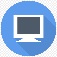 Природа и друштвоКчита са разумевањем;подели причу на целине;именује главне и споредне ликове и разликује њихове позитивне и негативне особине;препричава причу по целинама.88.Народна прича:Најбоље задужбинеУФ, И, ПМ, Д,ВТЧитанка, свеске,Дигитално издање уџбеника на Мозаик платформиПрирода и друштвоКуочи значај задужбина у историји српског народа;разуме потребу појединх личности да оставе задужбине;схвати значај Светог Саве за српско задужбинарство.89.ЗадужбинеСветог СавеУФ, И, ПД, ИД,ВТсвеске,Дигитално издање уџбеника на Мозаик платформиПрирода и друштвоЛиковна култураМузичка култураКуочи значај осветљавања лика Светог Саве  у историји српске књижевности;уочи разлику између народне и уметничке књижевности.90.Лик Светог Саве  укњижевним делимаУФ, ИМ, Д, ИДсвеске,Дигитално издање уџбеника на Мозаик платформиПрирода и друштвоЛиковна култураМузичка култураВеронаукаЈКсхвати неопходност правилног и лепог изражавања;опише своја сазнања о познатим грађевинама.91.Познате грађевине твога краја –говорна вежбаО Ф, И, ПМ, Д,ВТ, Псвеске,Дигитално издање уџбеника на Мозаик платформиПрирода и друштвоЛиковна култураКуочи основне одлике  драмског текста;чита са разумевањем;опише свој доживљај прочитаног  књижевног дела;одреди тему, поруке;уочи улогу хумора и пародије у драмском делу.92.Дејан Алексић:СлаваОФ, ИМ, Д, ВТ, ПЧитанка, свеска,табла, компјутер, Дигитално издање уџбеника на Мозаик платформиМузичка култураЧОС